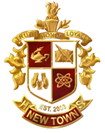 New Town High School           Expectations of Students ReturningDates:March 15th - Students Virtual schedule will return to the normal day schedule (7:45am - 2:15pm)Pd1  7:45am - 9:10amPd2  9:15am - 10:40amPd3 10:45am - 12:45pm (30 min lunch)Pd4 12:50am - 2:15pm If you selected to return:March 15th  A Cohort- CLS and Special Education students returnMarch 18th  B Cohort- CLS and Special Education students returnMarch 22nd  A Cohort - 9th grade studentsMarch 25th B Cohort - 9th grade studentsApril 6th – All students A CohortApril 8th – All students B CohortAll students who chose to stay virtual will attend the new time and schedule starting March 15, 2021Health & Safety:Students must bring the “COVID-19 Prescreening and Emergency contact form” (Located on the school website) form signed on 1st day.Students must remain home if they feel an illness of any type.Students will be sent home if they report to the nurse with any type of illness.Students must wear a mask all day and follow Social Distant guidelines.No bandanas, No gators, No other covering.  Everyone must wear a MASK.Lockers will not be assigned. Failure to follow any of the guidelines will result in student being moved back to Virtual Learning (Cohort C).School Entrance:Students will wait outside (rain, snow, hot, or cold) until 7:40 am, when doors open.Students need to keep Socially Distant while waiting.Students may not be dropped off in the bus loop.Students need to be picked up on the tennis court side at dismissal. Upon entering students will grab breakfast and take it to the classroom where they will eat it socially distanced at their individual desk.All students entering the building must transition to their classroom using the appropriate travel pattern. (upstairs hallway) Students must report to school on time. There will be no late arrivals (after 8:00am) students will stay home for virtual instruction that day.No early dismissals will be permitted unless it is an emergency.  If a student has to leave early that day, it is recommended that they spend the rest of the day on virtual learning.  Parents/Visitors may not enter the building without a prior appointment with any staff member. Transitions:Students will travel One-way through the main hallways that are marked with a blue arrow. Classroom hallways are 2-way transitions.Always walk on right side when walking down a 2-way hallStudents cannot wait for friends and hang out between classes.Stairs Cafeteria stairway is up onlyMain stairway up to the right, down to the rightStairway 2 - downStairway 3 – upStairway 1 and 4 are closedBell change Students are to report directly to their next period class. If the teacher is not ready to accept a student in, please wait outside the classroom while social distancing.BathroomsTwo restrooms at the 1st & 2nd  floor “Y” are open.All bathrooms will be closed during class transition time. Students should make arrangements to use the bathroom during class time. It is recommended that students use the bathroom during lunch before returning to class.  Students will not receive passes the First and Last 15 minutes of the class.  Spacing in bathroom has been established.No more than 3 students in at a time.Students wait in hall.Classrooms:Desks are arranged to have students 6ft a part.Students are only permitted to sit at desks marked with blue tape. Students can wipe down their desk at end/beginning of class.Teacher will provide wipes.You must bring your computer to school.Computer must be fully charged daily.Instruction is computer based in this hybrid setting.Breakfast /Lunch:A grab and go breakfast will be provided as you enter the building.Students will eat in their period 1 class prior to the start of instruction.Students will be released to lunch at either A,B,C, or D Lunch. Only 3 students allowed to a table. Students must sit where blue tape is placed on the table. All students must sit down in the cafeteria at all times until dismissed by a NTHS staff member.No purchasing or delivery of food of any kind will be available. Parents may not deliver lunch to students during the school day. Please prepare ahead of time and have student carry with them to school.No purchasing of snacks will be available.Vending machines will not be available. DismissalAt the conclusion of the school day, all students will transition out of the building using the tennis court side. Students will not be allowed to wait in the building for any reason.  Bus riders will be dismissed 1st Walkers & riders dismissed after bus riders.All students will exit out from the tennis court side of the building. Please arrange vehicle pickup on this side of the building (not in the bus loop or opposite side of the building)Students will be required to always keep 6 feet of distance, at all times, while on the NTHS campus.  In addition, all individuals in person on the NTHS campus are required to wear approved CDC masks, at all times.  Failure to follow any of the safety guidelines and/or discipline protocols will result in an individual student placed on virtual learning for the remainder of the school year.